BERITA DAERAH KABUPATEN 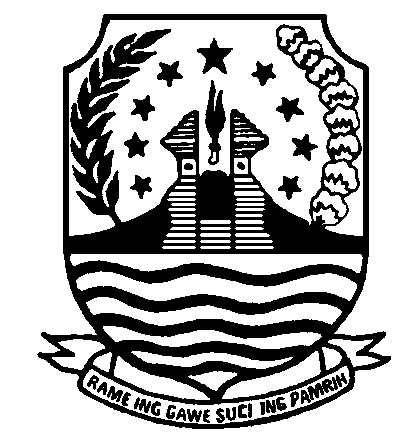 NOMOR 13 TAHUN 2012 SERI B.5PERATURAN BUPATI CIREBONNOMOR 13 TAHUN 2012TENTANGSISTEM DAN PROSEDUR PEMUNGUTANPAJAK MINERAL BUKAN LOGAM DAN BATUANDENGAN RAHMAT TUHAN YANG MAHA ESABUPATI CIREBON,Menimbang	:	a.	bahwa agar pemungutan Pajak Mineral Bukan Logam dan Batuan sebagaimana telah ditetapkan dalam Peraturan Daerah Kabupaten Cirebon Nomor 2 Tahun 2011 dapat dilaksanakan dengan baik, lancar, efektif, efisien dan di harapkan dapat berdaya guna dan berhasil guna, maka perlu di buat Sistem dan Prosedur Pemungutan Pajak Mineral Bukan Logam dan Batuan;                        	b.	bahwa Sistem dan Prosedur Pemungutan Pajak Mineral Bukan Logam dan Batuan sebagaimana dimaksud pada huruf a, perlu ditetapkan dengan Peraturan Bupati.Mengingat	:	1.	Undang-Undang Nomor 14 Tahun 2002 tentang Pengadilan Pajak (Lembaran Negara Republik Indonesia Tahun 2002 Nomor 27, Tambahan Lembaran Negara Republik Indonesia Nomor 4198);Undang-Undang Nomor 32 Tahun 2004 tentang Pemerintahan Daerah (Lembaran Negara Republik Indonesia Tahun 2004     Nomor 125, Tambahan Lembaran Negara Republik Indonesia Nomor 4437) sebagaimana telah beberapa kali diubah, terakhir dengan Undang-Undang Nomor 12 Tahun 2008 tentang Perubahan Kedua atas Undang-Undang Nomor 32 Tahun 2004 tentang Pemerintahan Daerah  (Lembaran Negara Republik Indonesia   Tahun 2008 Nomor 59, Tambahan Lembaran Negara Republik Indonesia Nomor 4844);Undang-Undang Nomor 33 Tahun 2004 tentang Perimbangan Keuangan antara Pemerintah Pusat dan Pemerintahan Daerah (Lembaran Negara Republik Indonesia Tahun 2004 Nomor 126, Tambahan Lembaran Negara Republik Indonesia Nomor 4438);Undang-Undang Nomor 4 Tahun 2009 tentang Pertambangan Mineral dan Batu Bara  (Lembaran Negara Republik Indonesia Tahun 2009 Nomor 4, Tambahan Lembaran Negara Republik Indonesia  Nomor 4959);Undang-Undang Nomor 28 Tahun 2009 tentang Pajak Daerah  dan Retribusi Daerah (Lembaran Negara Republik Indonesia Tahun 2009 Nomor 130, Tambahan Lembaran Negara Republik Indonesia        Nomor 5049);Peraturan Pemerintah Nomor 58 Tahun 2005 tentang Pengelolaan Keuangan Daerah (Lembaran Negara Republik Indonesia          Tahun 2005 Nomor 140, Tambahan Lembaran Negara Republik Indonesia Nomor 4578);Peraturan Pemerintah Nomor  91 Tahun 2010 tentang Jenis Pajak daerah Yang Dipungut Berdasarkan Penetapan Kepala Daerah Atau Yang Dibayar Sendiri Oleh Wajib Pajak (Lembaran Negara Republik Indonesia Tahun 2010 Nomor 153, Tambahan Lembaran Negara Republik Indonesia Nomor 5179);Peraturan Menteri Dalam Negeri Nomor 13 Tahun 2006 tentang Pedoman Pengelolaan Keuangan Daerah sebagaimana telah beberapa kali diubah, terakhir dengan Peraturan Menteri Dalam Negeri Nomor 21 Tahun 2011 tentang Perubahan Kedua atas Peraturan Menteri Dalam Negeri Nomor 13 Tahun 2006 tentang Pedoman Pengelolaan Keuangan Daerah;Peraturan Daerah Kabupaten Cirebon Nomor 2 Tahun 2008 tentang Penetapan Urusan Pemerintahan Kabupaten Cirebon (Lembaran Daerah Kabupaten Cirebon Tahun 2008 Nomor 2,     Seri D.1);Peraturan Daerah Kabupaten Cirebon Nomor 2 Tahun 2011 tentang Pajak Daerah (Lembaran Daerah Kabupaten Cirebon Tahun 2010 Nomor 2, Seri B.1).MEMUTUSKAN :Menetapkan	:	PERATURAN BUPATI TENTANG SISTEM DAN PROSEDUR PEMUNGUTAN PAJAK MINERAL BUKAN LOGAM DAN BATUAN  BAB IKETENTUAN UMUMPasal 1Dalam Peraturan Bupati ini yang dimaksud dengan :Daerah adalah Kabupaten Cirebon;Pemerintah Daerah adalah Pemerintah Kabupaten cirebon;Bupati adalah Bupati Cirebon;Pejabat adalah pegawai yang diberi tugas tertentu di bidang perpajakan daerah sesuai dengan peraturan perundang-undangan;Dinas Pendapatan Daerah adalah Dinas Pendapatan Daerah Kabupaten Cirebon;Dinas Teknis adalah Dinas Pengelolaan Sumber Daya Air dan Pertambangan Kabupaten Cirebon;Kepala Dinas adalah Kepala Dinas Pendapatan Daerah Kabupaten Cirebon;Wajib Pajak adalah Orang Pribadi atau Badan yang menurut ketentuan Perundang-undangan Perpajakan diwajibkan untuk melakukan pembayaran pajak yang terutang;Badan adalah sekumpulan orang dan/atau modal yang merupakan kesatuan baik yang melakukan usaha maupun yang tidak melakukan usaha yang meliputi perseroan terbatas, perseroan komanditer, perseroan lainnya, Badan Usaha Milik Negara atau Daerah dengan nama dan dalam bentuk apapun, Firma, kongsi, Yayasan, Organisasi Masa, Organisasi Politik  atau organisasi yang sejenis, Lembaga, Bentuk usaha tetap dan bentuk badan lainnya;Pajak Mineral Bukan Logam dan Batuan yang selanjutnya di sebut pajak adalah pungutan daerah atas setiap pengambilan dan/atau pemanfaatan mineral bukan logam dan batuan;Mineral Bukan Logam dan Batuan adalah mineral bukan logam dan  batuan sebagaimana dimaksud di dalam peraturan perundang-undangan di bidang mineral dan batubara;Surat Pemberitahuan Pajak Daerah yang selanjutnya disingkat SPTPD adalah  surat yang digunakan oleh wajib pajak untuk melaporkan penghitungan dan/atau pembayaran pajak, objek pajak dan/atau bukan objek pajak, dan/atau  harta dan kewajiban sesuai dengan ketentuan peraturan perundang-undangan perpajakan daerah;Surat Ketetapan Pajak Daerah Kurang Bayar yang selanjutnya disingkat SKPDKB adalah surat ketetapan pajak yang menentukan besarnya jumlah pokok  pajak, jumlah kredit pajak, jumlah kekurangan pembayaran pokok pajak, besarnya sanksi administrasi dan jumlah pajak yang masih harus dibayar;Surat Ketetapan Pajak Daerah Kurang Bayar Tambahan yang selanjutnya disingkat SKPDKBT adalah surat  ketetapan pajak yang menentukan tambahan atas jumlah pajak yang telah ditetapkan;Surat Ketetapan Pajak Daerah Lebih Bayar yang selanjutnya disingkat SKPDLB adalah surat ketetapan pajak yang menentukan jumlah kelebihan pembayaran  pajak karena jumlah kredit pajak lebih besar dari pajak yang terutang atau tidak seharusnya terutang;Surat Ketetapan Pajak Daerah Nihil yang selanjutnya disingkat SKPDN adalah surat ketetapan pajak yang menentukan jumlah pokok pajak sama besarnya dengan jumlah kredit pajak atau pajak tidak terutang dan tidak ada kredit pajak;Surat Tagihan Pajak Daerah yang selanjutnya disingkat STPD adalah surat untuk melakukan tagihan pajak dan/atau sanksi administrasi  berupa bunga dan/atau denda;  Surat Setoran Pajak Daerah yang selanjutnya disingkat SSPD adalah bukti pembayaran atau penyetoran pajak yang telah dilakukan dengan menggunakan formulir atau  telah dilakukan dengan cara lain ke kas daerah melalui tempat pembayaran yang ditunjuk oleh Bupati;Surat Keputusan Pembetulan adalah surat keputusan yang membetulkan kesalahan tulis, kesalahan hitung, dan/atau kekeliruan dalam penerapan ketentuan tertentu dalam peraturan perundang-undangan perpajakan daerah yang terdapat dalam Surat Pemberitahuan Pajak Terutang, Surat Ketetapan Pajak Daerah, Surat Ketetapan Pajak Daerah Kurang Bayar, Surat Ketetapan Pajak Daerah Kurang Bayar Tambahan, Surat Ketetapan Pajak Daerah Nihil, Surat Ketetapan Pajak Daerah Lebih Bayar, Surat Tagihan Pajak Daerah, Surat Keputusan Pembetulan, atau Surat Keputusan Keberatan;Surat Keputusan Keberatan adalah Surat Keputusan atas keberatan terhadap Surat Ketetapan Pajak Daerah Kurang Bayar, Surat Ketetapan Pajak Daerah Kurang Bayar Tambahan, Surat Ketetapan Pajak Daerah Nihil, Surat Ketetapan Pajak Daerah Lebih Bayar, atau Surat Pemotongan atau Pemungutan oleh pihak ketiga yang diajukan oleh wajib pajak;Putusan Banding adalah putusan badan peradilan pajak atas banding terhadap Surat Keputusan Keberatan yang diajukan oleh wajib pajak;Pemeriksaan adalah serangkaian kegiatan menghimpun dan mengelola data, keterangan dan/atau bukti yang dilaksanakan secara obyektif dan profesional berdasarkan suatu standar pemeriksaan untuk menguji kepatuhan pemenuhan kewajiban perpajakan daerah dan/atau untuk tujuan lain dalam rangka melaksanakan ketentuan peraturan perundang-undangan perpajakan daerah.BAB IIRUANG LINGKUPPasal 2Sistem dan prosedur pemungutan Pajak Mineral Bukan Logam dan Batuan mencakup seluruh rangkaian proses yang harus dilakukan dalam menerima, menatausahakan dan melaporkan penerimaan Pajak Mineral bukan logam dan batuan.Prosedur sebagaimana dimaksud pada ayat (1) meliputi:prosedur pembayaran pajak mineral bukan logam dan batuan;prosedur pelaporan pajak mineral bukan logam dan batuan;prosedur penagihan pajak mineral bukan logam dan batuan; danprosedur pengurangan pajak mineral bukan logam dan batuan.Prosedur pembayaran Pajak Mineral Bukan Logam dan Batuan sebagaimana dimaksud pada ayat (2) huruf a adalah prosedur pembayaran pajak terutang yang dilakukan oleh Wajib Pajak dengan menggunakan SSPD.Prosedur pelaporan Pajak Mineral Bukan Logam dan Batuan adalah prosedur pelaporan realisasi penerimaan Pajak Mineral Bukan Logam dan Batuan.Prosedur penetapan Surat Tagihan, Surat Ketetapan Pajak Daerah Kurang Bayar (SKPDKB), Surat Ketetapan Pajak Daerah Kurang Bayar Tambahan (SKPDKBT), dan Surat Teguran sebagaimana dimaksud pada ayat (2) huruf c adalah prosedur penetapan Surat Tagihan Pajak Daerah, SKPDKB/SKPDKBT, dan Surat Teguran yang dilakukan oleh Dinas Pendapatan Daerah.Prosedur penetapan Surat Keputusan Pengurangan sebagaimana dimaksud pada ayat (2) huruf d adalah prosedur penetapan persetujuan/penolakan atas pengajuan pengurangan Pajak Mineral Bukan Logam dan Batuan yang dilakukan oleh Wajib Pajak.Pasal 3Untuk melaksanakan sistem dan prosedur sebagaimana dimaksud dalam pasal 2, Dinas Pendapatan Daerah memiliki fungsi sebagai berikut :fungsi pelayanan;fungsi data dan informasi; danfungsi pembukuan dan pelaporan.Fungsi pelayanan sebagaimana dimaksud pada ayat(1) huruf a bertugas melakukan interaksi dengan Wajib Pajak dalam tahapan-tahapan pemungutan dan proses pengurangan Pajak Mineral Bukan Logam dan Batuan.Fungsi data dan informasi sebagaimana dimaksud pada ayat (1)    huruf b bertugas untuk mengelola data base terkait objek pajak.Fungsi pembukuan dan pelaporan sebagaimana dimaksud pada      ayat (1) huruf c bertugas untuk menyiapkan laporan realisasi penerimaan Pajak Mineral Bukan Logam dan Batuan berdasarkan data dan laporan dari pihak-pihak yang ditunjuk.BAB IIISISTEM DAN PROSEDUR PEMUNGUTAN PAJAK MINERAL BUKAN LOGAM DAN BATUANBagian PertamaMasa Pajak, Saat Pajak Terutang dan Surat Pemberitahuan Pajak Daerah Pasal 4Masa pajak adalah jangka waktu yang selama 1 (satu) bulan kalender dan sebagai dasar untuk menentukan besarnya pajak terutang. Pajak terutang dalam masa pajak terjadi pada saat dilaporkannya SPTPD oleh Wajb Pajak. Pengenaan pajak tidak tergantung memiliki/belum izin. Bagian KeduaPendaftaran dan/atau PendataanPasal 5Setiap orang pribadi atau badan yang mengambil dan/atau memanfaatkan Mineral Bukan Logam dan Batuan, wajib mendaftar sebagai wajib pajak pada Dinas Pendapatan Daerah dengan mengisi formulir pendaftaran.Setelah melakukan pendaftaran sebagaimana dimaksud pada ayat (1) wajib pajak wajib mengisi SPTPD yang diisi dengan jelas, benar, lengkap dan ditandatangani oleh Wajib Pajak atau kuasanya.SPTPD sebagaimana dimaksud pada ayat (2) harus disampaikan paling lambat dalam waktu 15 (lima belas) hari setelah berakhirnya masa pajak.Apabila SPTPD tidak disampaikan dalam jangka waktu yang ditentukan sebagaimana maksud pada ayat (3) dan telah ditegur secara tertulis, Kepala Dinas atas nama Bupati menerbitkan SKPDKB dengan dikenakan sanksi administrasi sebesar 2 % (dua per seratus) per bulan dihitung dari pajak yang kurang atau terlambat dibayar untuk jangka waktu paling lama 24 (dua puluh empat) bulan dihitung sejak terutangnya pajak.Apabila kewajiban mengisi SPTPD tidak dipenuhi, pajak terutang dihitung secara jabatan oleh Kepala Dinas atas nama Bupati dengan menggunakan SKPDKB dan dikenakan sanksi administrasi sebesar       25 % (dua puluh lima per seratus) dari pokok pajak ditambah sanksi administrasi 2 % (dua per seratus) per bulan dihitung dari pajak yang kurang atau terlambat dibayar untuk jangka waktu paling lama 24 (dua puluh empat) bulan dihitung sejak terutangnya pajak.Bagian KetigaDasar Pengenaan, Tarif, Cara Perhitungan dan Penetapan PajakPasal 6Dasar pengenaan Pajak adalah nilai jual hasil pengambilan mineral bukan logam  dan batuan.Pasal 7Tarif Pajak Mineral Bukan Logam dan Batuan ditetapkan sebesar 25%  (dua puluh lima per seratus).Pasal 8Besarnya pajak  terutang dihitung  dengan  cara mengalikan  dasar pengenaan Pajak Mineral Bukan Logam dan Batuan dengan tarif pajak.Cara menghitung Nilai Jual Hasil Pengambilan Mineral Bukan Logam dan Batuan dihitung dengan cara mengalikan volume/tonase hasil pengambilan dengan standar harga masing-masing jenis Mineral Bukan Logam dan Batuan.Harga standar Mineral Bukan Logam dan Batuan ditetapkan secara periodik oleh Bupati.Volume Mineral Bukan Logam dan Batuan  diperoleh dari hasil laporan Wajib.Bagian KeempatTata Cara PembayaranPasal 9Wajib Pajak yang melakukan pembayaran dengan membayar sendiri, wajib menghitung, memperhitungkan, membayar dan melaporkan pajak terhutang dengan menggunakan Surat Pemberitahuan Pajak Daerah (SPTPD) disertai data-data pendukung.Data-data pendukung sebagaimana dimaksud pada ayat (1) adalah daftar volume/tonase pengambilan serta jenis  bahan mineral bukan logam dan batuan yang diambil dalam 1 (satu) hari atau data sejenis dalam 1 (satu) bulan masa pajak.Pembayaran Pajak sebagaimana dimaksud pada ayat (1) dan (2) dilakukan di Kantor Kas Daerah, Pemegang Kas Khusus Penerima pada Dinas Pendapatan Daerah atau melalui Petugas Dinas Pendapatan Daerah yang diperintahkan dengan dilengkapi Surat Tugas atau tempat lain yang ditentukan oleh Bupati.  Bagian KelimaProsedur Penagihan Pajak Mineral Bukan Logam dan Batuan Pasal 10Surat teguran atau surat peringatan atau surat lain yang sejenis sebagai awal tindakan pelaksanaan penagihan pajak dikeluarkan 7 (tujuh) hari sejak saat jatuh tempo pembayaran.Dalam jangka waktu 7 (tujuh) hari setelah tanggal surat teguran atau surat peringatan atau surat lain yang sejenis, wajib pajak harus melunasi pajak yang terutang dan apabila dalam jangka waktu tersebut diatas wajib pajak belum melunasi pajak yang terutang, bupati berwenang untuk menutup sementara kegiatan usahanya.Surat teguran, surat peringatan atau surat lain yang sejenis sebagaimana dimaksud pada ayat (1) dikeluarkan oleh kepala dinas.Apabila jumlah pajak yang masih harus dibayar tidak dilunasi dalam jangka waktu sebagaimana ditentukan dalam surat teguran atau surat peringatan atau surat lain yang sejenis, jumlah pajak yang harus dibayar, ditagih dengan surat paksa.Bupati menerbitkan surat paksa segera setelah lewat 21 (dua puluh satu) hari sejak tanggal surat teguran atau surat peringatan atau surat lain yang sejenis.Apabila pajak yang harus dibayar tidak dilunasi dalam jangka waktu 2x24 (dua kali dua puluh empat) jam setelah tanggal pemberitahuan surat paksa, bupati segera menerbitkan surat pelaksanaan penyitaan.Setelah dilakukan penyitaan dan wajib pajak belum juga melunasi utang pajaknya setelah lewat 10 (sepuluh) hari sejak tanggal pelaksanaan surat perintah melaksanakan penyitaan, bupati mengajukan permintaan penetapan tanggal pelelangan kepada kantor lelang negara.Setelah kantor lelang negara menetapkan hari, tanggal, jam dan tempat pelaksanaan lelang, juru sita memberitahukan dengan segera secara tertulis kepada wajib pajak.Bagian KeenamPembetulan, Pembatalan,Pengurangan Ketetapan dan PenghapusanAtau Pengurangan Sanksi AdministrasiPasal 11Atas permohonan Wajib Pajak atau karena jabatannya, Bupati     dapat :membetulkan SKPDKB, SKPDKBT, SKPDLB, SKPDN dan STPD yang dalam penerbitannya terdapat kesalahan tulis, kesalahan hitung dan kekeliruan dalam penerapan peraturan perundang-undangan perpajakan daerah;membetulkan atau mengurangkan ketetapan pajak yang tidak benar; danmeringankan atau menghapuskan sanksi administrasi denda dan kenaikan pajak yang terutang dalam hal sanksi tersebut dikenakan karena kekhilafan wajib pajak atau bukan karena kesalahannya.  Permohonan pembetulan, pembatalan, pengurangan ketetapan dan penghapusan atau pengurangan sanksi administrasi atas SKPDKB, SKPDKBT, SKPDLB, SKPDN dan STPD sebagaimana dimaksud pada ayat (1) disampaikan secara tertulis oleh Wajib Pajak kepada Bupati dalam jangka waktu paling lambat 30 (tiga puluh) hari sejak diterimanya SKPDKB, SKPDKBT, SKPDLB, SKPDN dan STPD dengan disertai alasan yang jelas/rekomendasi dinas teknis.Bupati dalam jangka waktu paling lama 3 (tiga) bulan sejak diterimanya surat permohonan sebagaimana dimaksud pada ayat (2) sudah harus memberikan keputusan.Apabila setelah lewat dalam jangka waktu 3 (tiga) bulan sejak diterimanya surat permohonan sebagaimana dimaksud pada ayat (3) Bupati tidak memberikan keputusan, maka permohonan pembetulan, pembatalan, pengurangan, ketetapan dan penghapusan dan/atau pengurangan sanksi administrasi dianggap dikabulkan.Tata cara  pembetulan, pembatalan, pengurangan ketetapan dan penghapusan atau pengurangan sanksi administrasi sebagai dimaksud dalam pasal ini sebagai berikut :wajib pajak mengajukan permohonan pembetulan, pembatalan, pengurangan ketetapan dan penghapusan atau pengurangan sanksi administratif kepada bupati melalui kepala dinas;kepala bidang pendataan dan pendaftaran pada dinas pendapatan daerah meneliti kelengkapan permohonan pembetulan, pembatalan, pengurangan ketetapan dan penghapusan atau pengurangan sanksi administratif  yang diajukan oleh wajb pajak dan bila perlu dilakukan pemeriksaan dan dibuatkan laporan hasil penelitian;laporan hasil penelitian disampaikan kepada kepala dinas sebagai bahan pertimbangan untuk ditolak atau diterimanya permohonan; dankepala dinas atas nama bupati menerbitkan keputusan penolakan apabila permohonan ditolak dan keputusan pembetulan apabila permohonan diterima.Bagian KetujuhTata Cara Penyelesaian Keberatan  Dan BandingPasal 12Wajib pajak dapat mengajukan keberatan hanya kepada Bupati atas suatu :SKPDKB;SKPDKBT;SKPDLB;SKPDN; danpemotongan atau pemungutan oleh pihak ketiga berdasarkan ketentuan peraturan perundang-undangan perpajakan daerah. Permohonan keberatan sebagaimana dimaksud pada ayat (1) harus disampaikan secara tertulis dalam bahasa indonesia paling lama 3 (tiga) bulan sejak tanggal SKPDKB, SKPDKBT, SKPDLB, SKPDN dan STPD diterima oleh wajib pajak, kecuali apabila wajib pajak dapat menunjukan bahwa jangka waktu itu tidak dapat dipenuhi karena keadaan diluar kekuasaannya.Bupati dalam jangka waktu paling lama 12 (dua belas) bulan sejak tanggal surat permohonan keberatan sebagaimana dimaksud pada ayat (2) diterima sudah memberikan keputusan.Apabila setelah lewat waktu 12 (dua belas) bulan sebagaimana dimaksud pada ayat (3), Bupati tidak memberikan keputusan, maka permohonan dianggap dikabulkan.Pengajuan keberatan sebagaimana dimaksud pada ayat (1) tidak menunda kewajiban membayar pajaknya.Pasal 13Wajib pajak dapat mengajukan permohonan banding kepada badan penyelesaian sengketa/pengadilan pajak dalam jangka waktu 3 (tiga) bulan setelah diterimanya keputusan penolakan keberatan.Pengajuan banding sebagaimana dimaksud pada ayat (1) tidak menunda kewajiban membayar pajak.Pasal 14Apabila pengajuan keberatan sebagaimana dimaksud dalam Pasal 12 atau banding sebagaimana dimaksud dalam Pasal 13 dikabulkan sebagian atau seluruhnya, maka kelebihan pembayaran pajak dikembalikan dengan ditambah imbalan jasa sebesar 2% (dua per seratus) per bulan untuk paling lama 24 (dua puluh empat) bulan.Bagian KedelapanTata Cara Pengembalian Kelebihan  PembayaranPasal 15Wajib pajak dapat mengajukan permohonan kelebihan pembayaran pajak kepada Bupati secara tertulis dengan menyebutkan sekurang-kurangnya :nama dan alamat wajib pajak;masa pajak;besarnya kelebihan pembayaran pajak; danalasan yang jelas.Setelah mendapat masukan dari Dinas Pendapatan Daerah atau OPD Teknis terkait Bupati dalam jangka waktu paling lama 12 (dua belas) bulan sejak diterimanya permohonan pengembalian kelebihan pembayaran pajak sebagaimana dimaksud pada ayat (1) harus memberikan keputusan.Apabila jangka waktu sebagaimana dimaksud pada ayat (2) dilampaui Bupati tidak memberikan keputusan, maka permohonan pengembalian kelebihan pembayaran pajak dianggap dikabulkan dan SKPDLB harus diterbitkan dalam waktu paling lama 1 (satu) bulan.Apabila wajib pajak mempunyai hutang pajak lainnya, kelebihan pembayaran pajak sebagaimana dimaksud pada ayat (2) langsung diperhitungkan untuk melunasi terlebih dahulu hutang pajak dimaksud.Pengembalian kelebihan pembayaran pajak dilakukan dalam waktu paling lama 2 (dua) bulan sejak diterbitkannya SKPDLB dengan menerbitkan Surat Perintah Membayar Kelebihan Pajak (SPMKP)Apabila pengembalian kelebihan pembayaran pajak dilakukan setelah lewat waktu 2 (dua) bulan sejak diterbitkannya SKPDLB, Bupati memberikan imbalan jasa sebesar 2% (dua per seratus) per bulan atas keterlambatan pembayaran kelebihan pajak.Pasal 16Apabila kelebihan pembayaran pajak diperhitungkan dengan hutang pajak lainnya sebagaimana dimaksud dalam Pasal 15 ayat (4) pembayaran dilakukan dengan cara pemindahbukuan dan berlaku sebagai bukti pembayaran.BAB IVPENATAUSAHAANPasal 17Formulir SPTPD sekurang-kurangnya memuat data identitas wajib pajak dan objek pajak.Buku Induk Data Potensi Pajak Mineral Bukan Logam dan Batuan merupakan buku catatan berdasarkan SPTPD atau SKPDKB sekurang-kurangnya memuat kolom nomor urut, nama dan alamat pemilik atau nama dan alamat perusahaan dan jumlah pengambilan dan/atau pemanfaatan mineral bukan logam dan batuan.Kartu Kendali Subyek dan/atau Obyek Pajak sekurang-kurangnya memuat nomor pendaftaran, jumlah pengambilan dan/atau pemanfaatan mineral bukan logam dan batuan dan besarnya ketetapan pajak.Berkas pajak dan kartu kendali merupakan alat bantu pengendalian pemungutan pajak secara rutin dan dapat dijadikan sumber informasi pengambilan dan/atau pemanfaatan mineral bukan logam dan batuan.Buku penetapan dan penerimaan yang merupakan buku catatan jumlah pajak baik berdasarkan SPTPD, SKPDKB, SKPDKBT, SKPDLB, SKPDN dan STPD sekurang-kurangnya memuat nomor urut, nomor kohir, nama dan alamat pemilik atau perusahaan tanggal penetapan, jumlah penetapan, tanggal pembayaran, nomor tanda bukti pembayaran dan besarnya pembayaran.Himpunan SKPDKB, SKPDKBT, SKPDLB, SKPDN, SSPD dan STPD disusun berdasarkan jumlah pembayaran Pajak Mineral Bukan Logam dan Batuan digabungkan dengan SPTPD atau formulir pendaftaran.  BAB VJENIS FORMULIRPasal 18Jenis formulir yang digunakan yaitu:formulir pendaftaran, SPTPD, SKPDKB, SKPDKBT, SKPDLB, SKPDN, STPD dan SSPD atau formulir lain yang diatur dengan peraturan perundang-undangan; dan/atauformulir laporan.Bentuk dan susunan formulir sebagaimana dimaksud pada ayat (1) tercantum dalam lampiran yang merupakan bagian tidak terpisahkan dari Peraturan Bupati ini.BAB VIPEMBINAAN, PENGAWASAN DAN PENGENDALIANPasal 19Dinas Pendapatan Daerah berkoordinasi dengan Dinas Teknis, Satuan Polisi Pamong Praja dan Instansi Terkait untuk melakukan pembinaan, pengawasan dan pengendalian lapangan dalam pelaksanaan Pajak Mineral Bukan Logam dan Batuan terhadap wajib pajak, yang meliputi:pemeriksaan pajak;penagihan pajak;penatausahaan pajak; danpenegakan peraturan daerah.Pengawasan dan pengendalian sebagaimana dimaksud pada ayat (1) dilakukan oleh petugas yang ditunjuk oleh Dinas Pendapatan Daerah, yang dilengkapi dengan Surat Tugas untuk diperlihatkan kepada Wajib Pajak.BAB VIIKETENTUAN PENUTUPPasal 20Hal-hal yang belum cukup diatur dalam peraturan ini sepanjang menyangkut teknis pelaksanaannya diatur lebih lanjut oleh Kepala Dinas atau Kepala OPD Teknis.Pasal 21Peraturan Bupati ini mulai berlaku pada tanggal ditetapkan.Agar setiap orang mengetahuinya, memerintahkan pengundangan Peraturan Bupati ini dengan penempatannya dalam Berita Daerah Kabupaten Cirebon.                                                                                            Ditetapkan di Sumber                                                                                              pada tanggal10 Pebruari 2012                                                                                             BUPATI CIREBON,	 TTDDEDI SUPARDIDiundangkan di Sumberpada tanggal 13 Pebruari 2012SEKRETARIS DAERAH KABUPATEN CIREBON,	ttd        ACHMAD ZAINAL ABIDIN RUSAMSIBERITA DAERAH KABUPATEN CIREBON TAHUN 2012 NOMOR 13  SERI B.5